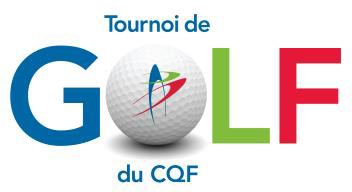 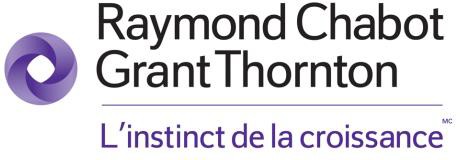 Formulaire d’inscriptionTournoi de golf du CQF / 15 juin 2020Club de golf des 4 Domaines,18 400, Chemin Notre-Dame, Mirabel, QcVeuillez compléter et retourner ce formulaire par courriel à mgrignon@cqf.caNom de la personne responsable :Nom des joueurs de votre quatuor1er joueur :	Compagnie :2e joueur :	Compagnie :3e joueur :	Compagnie :4e joueur :	Compagnie :CoûtsForfait golf et cocktail dinatoire	250 $ + taxes =Forfait Quatuor golf et cocktail dinatoire	  900 $ + taxes =Cocktail dinatoire seulement	100 $ + taxes =Coordonnées Compagnie : Prénom et nom : Adresse :Code postal : Téléphone : Courriel :Mode de paiementCarte de crédit Information de la carte de créditNo de carte :  	Expiration : 	/	(mois / année)Nom sur la carte : _______________________ No de vérification à l’arrière de la carte :_______Signature : ___________________________Par chèque*Veuillez libeller votre chèque au nom du Conseil québécois de la franchise et l’envoyer au 4422-A Louis B. Mayer, Laval, (QC) H7P 0G1POUR INFORMATION SUPPLÉMENTAIRE COMMUNIQUEZ AVEC :Christian Champagne(514) 984-7737FAITES PARVENIR VOTRE INSCRIPTION À :Courriel : mgrignon@cqf.ca